If you wish to register a formal complaint with us, then please complete this form. Your complaint will be dealt in line with our ‘Complaints Policy/Procedure’. If you require assistance in completing this form, then please ask a member of staff for guidance.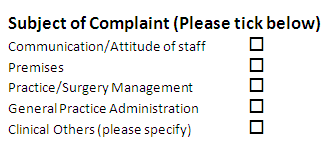 Patient information	       														................................................................................PLEASE DETAIL THE NATURE OF THE COMPLAINT (please provide us with the details of the complaint)........................................................................................................................................................................................................................................................................................................................................................................................................................................................................................................................................................................................................................................................................................................................................................................................................................................................................................................................................................................................................................................................................................................................................................................................................................................................................................................................................................................................................................................................................................................................................................................................................................................................................................................................................................................................................................................................................................................................................................................................................................................................................................................................................................................................................................................................................................................................................................................................................................................................................................................................................................................................................................................................................................................................................................................................................................................................................................................................................................................................................................................................................................................................NameDate of BirthAddressTelephonePatient SignatureDate   			Time                              FOR OFFICE USE ONLYReceived by........................................................................................  (Staff Name)